بسم الله الرحمن الرحیم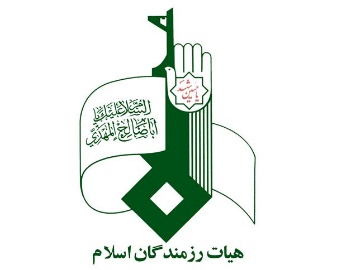 احکام روزه مطابق با فتاوای حضرت آیت الله حسینی سیستانی دام ظله
احکام روزهروزه آن است که انسان برای تذلل و کرنش در پیشگاه خداوند عالم از اذان صبح تا مغرب از هشت چیزی که بعداً گفته می‌شود خودداری نماید.

نیت
مسأله ۱۵۲۹ ـ لازم نیست انسان نیت روزه را از قلب خود بگذارند، یا مثلاً بگوید فردا را روزه میگیرم، بلکه همین‌قدر که بنا داشته باشد برای تذلل در پیشگاه خداوند عالم از اذان صبح تا مغرب کاری که روزه را باطل میکند انجام ندهد کافی است، و برای آنکه یقین کند تمام این مدت را روزه بوده، باید مقداری پیش از اذان صبح، و مقداری هم بعد از مغرب از انجام کاری که روزه را باطل میکند خودداری نماید.
مسأله ۱۵۳۰ ـ انسان می‌تواند در هر شب از ماه رمضان برای روزه فردای آن نیت کند.
مسأله ۱۵۳۱ ـ آخرین وقت نیت روزه ماه رمضان برای شخص ملتفت، هنگام اذان صبح است به این معنی که ـ بنا بر احتیاط واجب ـ باید هنگام صبح امساک او همراه با قصد روزه باشد هرچند در ضمیر ناخود آگاه.
مسأله ۱۵۳۲ ـ کسی که کارهایی که روزه را باطل میکند انجام نداده باشد، در هر وقت از روز نیت روزه مستحبی بکند، هرچند فاصله کمی تا مغرب باشد، روزه او صحیح است.
مسأله ۱۵۳۳ ـ کسی که پیش از اذان صبح در روزه ماه رمضان، و همچنین در روزه واجبی که زمانش معین است بدون نیت روزه خوابیده است، اگر پیش از ظهر بیدار شود و نیت کند، روزه او صحیح است. و اگر بعد از ظهر بیدار شود، باید احتیاطاً بقیه روزه را به قصد قربت مطلقه امساک کند، و روزه آن روز را نیز قضا نماید.

مسأله ۱۵۳۴ ـ اگر بخواهد روزه قضا یا کفاره بگیرد باید آن را معین نماید، مثلاً نیت کند که روزه قضا یا روزه کفاره میگیرم، ولی در ماه رمضان لازم نیست نیت کند که روزه ماه رمضان میگیرم، بلکه اگر نداند ماه رمضان است، یا فراموش نماید و روزه دیگری را نیت کند، روزه ماه رمضان حساب می‌شود. و در روزه نذر و مانند آن، قصد نذر لازم نیست.
مسأله ۱۵۳۵ ـ اگر بداند ماه رمضان است و عمداً نیت روزه غیر رمضان کند، روزه‌ای که قصد کرده است حساب نمیشود، و همچنین روزه ماه رمضان حساب نمیشود، اگر آن قصد با قصد قربت منافات داشته باشد، بلکه اگر منافات هم نداشته باشد ـ بنا بر احتیاط ـ روزه ماه رمضان حساب نمیشود.
مسأله ۱۵۳۶ ـ اگر مثلاً به نیت روز اوّل ماه روزه بگیرد، بعد بفهمد دوّم یا سوّم بوده، روزه او صحیح است.
مسأله ۱۵۳۷ ـ اگر پیش از اذان صبح نیت کند و بیهوش شود و در بین روز به هوش آید، ـ بنا بر احتیاط واجب ـ باید روزه آن روز را تمام نماید، و اگر تمام نکرد قضای آن را بجا آورد.
مسأله ۱۵۳۸ ـ اگر پیش از اذان صبح نیت کند و مست شود و در بین روزه، به هوش آید، احتیاط واجب آن است که روزه آن روز را تمام کند و قضای آن را هم بجا آورد.
مسأله ۱۵۳۹ ـ اگر پیش از اذان صبح نیت کند و بخوابد و بعد از مغرب بیدار شود، روزه‌اش صحیح است.
مسأله ۱۵۴۰ ـ اگر نداند یا فراموش کند که ماه رمضان است و پیش از ظهر ملتفت شود، چنانچه کاری که روزه را باطل میکند انجام داده باشد، روزه او باطل میباشد. ولی باید تا مغرب کاری که روزه را باطل میکند انجام ندهد، و بعد از رمضان هم آن روزه را قضا نماید. و اگر بعد از ظهر ملتفت شود که ماه رمضان است ـ بنا بر احتیاط واجب ـ نیت روزه کند رجاءً و بعد از رمضان هم آن را قضا کند. و اما اگر پیش از ظهر ملتفت شود و کاری که روزه را باطل میکند انجام نداده باشد باید نیت روزه کند و روزه‌اش صحیح است.
مسأله ۱۵۴۱ ـ اگر بچه پیش از اذان صبح ماه رمضان بالغ شود، باید روزه بگیرد، و اگر بعد از اذان بالغ شود، روزه آن روز بر او واجب نیست، ولی اگر قصد روزه مستحبی کرده باشد احتیاط مستحب این است که آن را تمام کند.
مسأله ۱۵۴۲ ـ کسی که برای بجا آوردن روزه میتی اجیر شده، یا روزه کفاره دارد، اگر روزه مستحبی بگیرد اشکال ندارد، ولی کسی که روزه قضای ماه رمضان دارد، نمی‌تواند روزه مستحبّی بگیرد، و چنانچه فراموش کند و روزه مستحبّی بگیرد در صورتی که پیش از ظهر یادش بیاید، روزه مستحبی او به هم میخورد و می‌تواند نیت خود را به روزه قضا برگرداند، و اگر بعد از ظهر ملتفت شود، روزه او ـ بنا بر احتیاط ـ باطل است. و اگر بعد از مغرب یادش بیاید روزه‌اش صحیح است.
مسأله ۱۵۴۳ ـ اگر غیر از روزه ماه رمضان روزه معین دیگری بر انسان واجب باشد، مثلاً نذر کرده باشد که روز معینی را روزه بگیرد، چنانچه عمداً تا اذان صبح نیت نکند، روزه‌اش باطل است، و اگر نداند که روزه آن روز بر او واجب است، یا فراموش کند و پیش از ظهر یادش بیاید، چنانچه کاری که روزه را باطل میکند انجام نداده باشد و نیت کند روزه او صحیح است. و اگر بعد از ظهر یادش بیاید احتیاطی را که در روزه ماه رمضان گفته شد مراعات نماید.
مسأله ۱۵۴۴ ـ اگر برای روزه واجب غیر معینی مثل روزه کفّاره عمداً تا نزدیک ظهر نیت نکند اشکال ندارد، بلکه اگر پیش از نیت تصمیم داشته باشد که روزه نگیرد، یا تردید داشته باشد که بگیرد یا نه، چنانچه کاری که روزه را باطل می‌کند انجام نداده باشد و پیش از ظهر نیت کند، روزه او صحیح است.
مسأله ۱۵۴۵ ـ اگر در روز ماه رمضان، کافر، مسلمان شود، و از اذان صبح تا آن وقت کاری که روزه را باطل میکند انجام نداده باشد ـ بنا بر احتیاط واجب ـ باید به قصد «ما فیالذمّه» تا آخر روز امساک کند، و اگر چنین نکرد آن روز را قضا کند.
مسأله ۱۵۴۶ ـ اگر در وسط روز ماه رمضان پیش از ظهر مریض خوب شود و تا آن وقت کاری که روزه را باطل میکند انجام نداده باشد ـ بنا بر احتیاط واجب ـ باید نیت روزه کند و آن روز را روزه بگیرد. و چنانچه بعد از ظهر خوب شود، روزه آن روز بر او واجب نیست، و باید آن را قضا کند.
مسأله ۱۵۴۷ ـ روزی را که انسان شک دارد آخر شعبان است یا اوّل رمضان، واجب نیست روزه بگیرد و اگر بخواهد روزه بگیرد، نمی‌تواند نیت روزه رمضان کند، ولی اگر نیت کند که اگر رمضان است روزه رمضان، و اگر رمضان نیست، روزه قضا یا مانند آن باشد، صحت روزه‌اش بعید نیست، ولی بهتر آن است که نیت روزه قضا و مانند آن بنماید، و چنانچه بعد معلوم شود رمضان بوده، از رمضان حساب می‌شود. و اگر قصد مطلق روزه را کند و بعد معلوم شود رمضان بوده نیز کافی است.
مسأله ۱۵۴۸ ـ اگر روزی را که شک دارد آخر شعبان است یا اوّل رمضان، به نیت روزه قضا یا روزه مستحبی و مانند آن روزه بگیرد و در بین روز بفهمد که ماه رمضان است، باید نیت روزه ماه رمضان کند.
مسأله ۱۵۴۹ ـ اگر در روزه واجب معینی مثل روزه رمضان مردّد شود که روزه خود را باطل کند یا نه، یا قصد کند که روزه را باطل کند، اگر دو مرتبه نیت روزه نکند، روزه‌اش باطل می‌شود، و اگر دو مرتبه نیت روزه کند، احتیاط واجب آن است که روزه آن روز را تمام کند، و بعداً قضاء آن را بجا آورد.
مسأله ۱۵۵۰ ـ در روزه مستحب و روزه واجبی که وقت آن معین نیست مثل روزه کفّاره، اگر قصد کند کاری که روزه را باطل میکند انجام دهد، یا مردّد شود که بجا آورد یا نه، چنانچه بجا نیاورد و در روزه واجب پیش از ظهر، و در روزه مستحب پیش از غروب دوباره نیت روزه کند، روزه او صحیح است.چیزهائی که روزه را باطل می‌کندمسأله ۱۵۵۱ ـ هشت چیز روزه را باطل میکند:
اوّل: خوردن و آشامیدن.
دوّم: جماع.
سوّم: استمناء. و استمناء آن است: که مرد با خود یا به‌وسیله دیگری بدون جماع، کاری کند که منی از او بیرون آید. و تحقق آن در زن به نحوی است که در مسأله (۳۴۵) بیان شد.
چهارم: دروغ بستن به خدا و پیغمبر و جانشینان پیغمبر علیهم السلام بنا بر احتیاط واجب.
پنجم: رساندن غبار غلیظ به حلق بنا بر احتیاط واجب.
ششم: باقی ماندن بر جنابت و حیض و نفاس تا اذان صبح.
هفتم: اماله کردن با چیزهای روان.
هشتم: عمداً قی کردن.
و احکام اینها در مسائل آینده گفته می‌شود:
۱ ـ خوردن و آشامیدن:
مسأله ۱۵۵۲ ـ اگر روزه‌دار با التفات به اینکه روزه دارد عمداً چیزی بخورد یا بیاشامد، روزه او باطل می‌شود، چه خوردن و آشامیدن آن چیز معمول باشد مثل نان و آب، چه معمول نباشد، مثل خاک و شیره درخت، و چه کم باشد، چه زیاد، حتی اگر مسواک را از دهان بیرون آورد و دوباره به دهان ببرد و رطوبت آن را فرو برد، روزه باطل می‌شود، مگر آنکه رطوبت مسواک در آب دهان به‌طوری از بین برود که رطوبت خارج به آن گفته نشود.
مسأله ۱۵۵۳ ـ اگر موقعی که مشغول غذا خوردن است بفهمد صبح شده، باید لقمه را از دهان بیرون آورد، و چنانچه عمداً فرو ببرد روزه‌اش باطل است، و به دستوری که بعداً گفته خواهد شد کفّاره هم بر او واجب می‌شود.
مسأله ۱۵۵۴ ـ اگر روزه‌دار سهواً چیزی بخورد یا بیاشامد، روزه‌اش باطل نمیشود.
مسأله ۱۵۵۵ ـ آمپول و سرم روزه را باطل نمی‌کند، هرچند آمپول تقویتی یا سرم قندی‌نمکی باشد، و همچنین اسپری که برای تنگی نفس استعمال می‌شود اگر دارو را فقط وارد ریه کند روزه را باطل نمی‌کند، و همچنین دارو در چشم و گوش ریختن، روزه را باطل نمی‌کند، اگرچه مزه آن به گلو برسد. و اگر در بینی بریزد اگر به حلق نیز نرسد روزه را باطل نمی‌کند.
مسأله ۱۵۵۶ ـ اگر روزه‌دار چیزی را که لای دندان مانده است عمداً فرو ببرد، روزه‌اش باطل می‌شود.
مسأله ۱۵۵۷ ـ کسی که میخواهد روزه بگیرد، لازم نیست پیش از اذان دندان‌هایش را خلال کند، ولی اگر بداند غذائی که لای دندان مانده در روز فرو میرود، باید خلال کند.
مسأله ۱۵۵۸ ـ فرو بردن آب دهان، اگرچه به واسطه خیال کردن ترشی و مانند آن در دهان جمع شده باشد، روزه را باطل نمی‌کند.
مسأله ۱۵۵۹ ـ فرو بردن اخلاط سر و سینه، تا به فضای دهان نرسیده اشکال ندارد، ولی اگر داخل فضای دهان شود، احتیاط مستحب آن است که آن را فرو نبرند.
مسأله ۱۵۶۰ ـ اگر روزه‌دار به‌قدری تشنه شود که بترسد از تشنگی بمیرد، یا به او ضرری برسد، یا آنکه به سختی بیفتد که نمی‌تواند آن را تحمل کند، می‌تواند به‌اندازه‌ای که ترس از این امور برطرف شود آب بیاشامد، بلکه در فرض ترس از مرگ و مانند آن واجب است ولی روزه او باطل می‌شود. و اگر ماه رمضان باشد، باید ـ بنا بر احتیاط لازم ـ بیشتر از آن نیاشامد، و در بقیه روز از انجام کاری که روزه را باطل میکند خودداری نماید.
مسأله ۱۵۶۱ ـ جویدن غذا برای بچه یا پرنده، و چشیدن غذا و مانند اینها که معمولاً به حلق نمیرسد، اگرچه اتفاقاً به حلق برسد روزه را باطل نمی‌کند. ولی اگر انسان از اوّل بداند که به حلق میرسد، روزه‌اش باطل می‌شود، و باید قضای آن را بگیرد و کفّاره هم بر او واجب است.
مسأله ۱۵۶۲ ـ انسان نمی‌تواند برای ضعف روزه را بخورد، ولی اگر ضعف او به‌قدری است که معمولاً نمیشود آن را تحمل کرد، خوردن روزه اشکال ندارد.
۲ ـ جماع:
مسأله ۱۵۶۳ ـ جماع روزه را باطل میکند، اگرچه فقط به مقدار ختنه‌گاه داخل شود و منی هم بیرون نیاید.

مسأله ۱۵۶۴ ـ اگر کمتر از مقدار ختنه‌گاه داخل شود و منی هم بیرون نیاید، روزه باطل نمیشود. ولی در شخصی که ختنه‌گاه ندارد، اگر کمتر از مقدار ختنه‌گاه داخل شود نیز روزه‌اش باطل می‌شود.
مسأله ۱۵۶۵ ـ اگر عمداً قصد جماع نماید، و شک کند که به‌اندازه ختنه‌گاه داخل شده یا نه؛ حکم این مسأله با مراجعه به مسأله (۱۵۴۹) دانسته می‌شود، و در هر صورت اگر کاری که روزه را باطل میکند انجام نداده باشد، کفاره بر او واجب نیست.
مسأله ۱۵۶۶ ـ اگر فراموش کند که روزه است و جماع نماید، یا او را به جماع مجبور نمایند به‌طوری که از اختیار او خارج شود روزه او باطل نمیشود، ولی چنانچه در بین جماع یادش بیاید، یا جبر او برداشته شود باید فوراً از حال جماع خارج شود، و اگر خارج نشود روزه او باطل است.
۳ ـ استمناء:
مسأله ۱۵۶۷ ـ اگر روزه‌دار استمناء کند ـ معنای استمناء در مسأله (۱۵۵۱) گذشت ـ روزه‌اش باطل می‌شود.
مسأله ۱۵۶۸ ـ اگر بی‌اختیار منی از انسان بیرون آید، روزه‌اش باطل نیست.
مسأله ۱۵۶۹ ـ هرگاه روزه‌دار بداند که اگر در روز بخوابد محتلم می‌شود ـ یعنی در خواب منی از او بیرون میآید ـ جایز است بخوابد هرچند به سبب نخوابیدن به زحمت نیفتد، و اگر محتلم شود روزه‌اش باطل نمیشود.
مسأله ۱۵۷۰ ـ اگر روزه‌دار در حال بیرون آمدن منی از خواب بیدار شود، واجب نیست از بیرون آمدن منی جلوگیری کند.
مسأله ۱۵۷۱ ـ روزه‌داری که محتلم شده، می‌تواند بول کند، اگرچه بداند به واسطه بول کردن باقیمانده منی از مجری بیرون میآید.
مسأله ۱۵۷۲ ـ روزه‌داری که محتلم شده اگر بداند منی در مجری مانده و در صورتی که پیش از غسل بول نکند، بعد از غسل منی از او بیرون میآید، احتیاط مستحب آن است که پیش از غسل بول کند.
مسأله ۱۵۷۳ ـ کسی که عمداً به قصد بیرون آمدن منی بازی و شوخی کند و منی از او بیرون نیاید، اگر دو مرتبه نیت روزه نکند روزه او باطل است، و اگر نیت روزه کند باید ـ بنا بر احتیاط لازم ـ روزه را تمام کند و قضا هم بنماید.
مسأله ۱۵۷۴ ـ اگر روزه‌دار بدون قصد بیرون آمدن منی مثلاً با زن خود بازی و شوخی کند، چنانچه اطمینان دارد که منی از او خارج نمیشود اگرچه اتفاقاً منی بیرون آید، روزه او صحیح است. ولی اگر اطمینان ندارد، در صورتی که منی از او بیرون آید، روزه‌اش باطل است.
۴ ـ دروغ بستن به خدا و پیغمبر(صلی الله علیه وآله) و ائمه (علیهم السلام) :
مسأله ۱۵۷۵ ـ اگر روزه‌دار به گفتن یا به نوشتن یا به اشاره و مانند اینها به خدا و پیغمبر صلی الله علیه و آله و ائمه علیهم السلام عمداً نسبتی را بدهد که دروغ است ـ اگرچه فوراً بگوید دروغ گفتم یا توبه کند ـ روزه او ـ بنا بر احتیاط لازم ـ باطل است، و همچنین است ـ بنا بر احتیاط مستحب ـ دروغ بستن به حضرت زهرا سلام الله علیها و سایر پیغمبران و جانشینان آنان.
مسأله ۱۵۷۶ ـ اگر بخواهد خبری را که دلیلی بر حجیت او ندارد و نمیداند راست است یا دروغ نقل کند ـ بنا بر احتیاط واجب ـ باید به نحو نقل بگوید، و آن را به پیامبر و ائمه علیهم السلام مستقیماً نسبت ندهد.
مسأله ۱۵۷۷ ـ اگر چیزی را به اعتقاد اینکه راست است از قول خدا یا پیغمبر نقل کند و بعد بفهمد دروغ بوده، روزه‌اش باطل نمیشود.
مسأله ۱۵۷۸ ـ اگر چیزی را که میداند دروغ است، به خدا و پیغمبر نسبت دهد و بعداً بفهمد آنچه را که گفته راست بوده، اگر میدانسته که این کار روزه را باطل میکند، باید ـ بنا بر احتیاط لازم ـ روزه را تمام کند و قضای آن را هم بجا آورد.
مسأله ۱۵۷۹ ـ اگر دروغی را که دیگری ساخته عمداً به خدا و پیغمبر و ائمه علیهم السلام نسبت دهد ـ بنا بر احتیاط لازم ـ روزه‌اش باطل می‌شود، ولی اگر از قول کسی که آن دروغ را ساخته نقل کند اشکال ندارد.
مسأله ۱۵۸۰ ـ اگر از روزه‌دار بپرسند که آیا پیغمبر صلی الله علیه و آله چنین مطلبی فرموده‌اند و او جایی که در جواب باید بگوید نه عمداً بگوید بلی، یا جایی که باید بگوید بلی عمداً بگوید نه، روزه‌اش ـ بنا بر احتیاط لازم ـ باطل می‌شود.
مسأله ۱۵۸۱ ـ اگر از قول خدا یا پیغمبر حرف راستی را بگوید بعد بگوید دروغ گفتم، یا در شب به دروغ به آنان نسبتی بدهد و فردای آن که روزه میباشد بگوید آنچه دیشب گفتم راست است ـ بنا بر احتیاط ـ روزه‌اش باطل می‌شود، مگر آنکه مقصودش بیان حال خبرش باشد.
۵ ـ رساندن غبار غلیظ به حلق:
مسأله ۱۵۸۲ ـ بنا بر احتیاط واجب رساندن غبار غلیظ به حلق روزه را باطل میکند، چه غبار از چیزی باشد که خوردن آن حلال است مثل آرد، یا غبار چیزی باشد که خوردن آن حرام است مثل خاک.

مسأله ۱۵۸۳ ـ رساندن غبار غیر غلیظ به حلق، روزه را باطل نمی‌کند.
مسأله ۱۵۸۴ ـ اگر به واسطه باد غباری غلیظ پیدا شود و انسان با اینکه متوجه است و می‌تواند مواظبت کند ولی مواظبت نکند و به حلق برسد ـ بنا بر احتیاط واجب ـ روزه‌اش باطل می‌شود.
مسأله ۱۵۸۵ ـ احتیاط واجب آن است که روزه‌دار دود سیگار و تنباکو، و مانند اینها را هم به حلق نرساند.
مسأله ۱۵۸۶ ـ اگر مواظبت نکند و غبار یا دود و مانند اینها داخل حلق شود، چنانچه یقین یا اطمینان داشته که به حلق نمیرسد، روزه‌اش صحیح است، و اگر گمان میکرده که به حلق نمیرسد، بهتر آن است که آن روزه را قضا کند.
مسأله ۱۵۸۷ ـ اگر فراموش کند که روزه است و مواظبت نکند، یا بی‌اختیار غبار و مانند آن به حلق او برسد، روزه‌اش باطل نمیشود.
مسأله ۱۵۸۸ ـ فرو بردن تمام سر در آب روزه را باطل نمی‌کند، ولی کراهت شدید دارد.
۶ ـ باقی ماندن بر جنابت و حیض و نفاس تا اذان صبح:
مسأله ۱۵۸۹ ـ اگر جنب عمداً در ماه رمضان تا اذان صبح غسل نکند، یا اگر وظیفه‌اش تیمم است تیمم ننماید، باید روزه آن روز را تمام کند و روزی دیگر را نیز روزه بگیرد، و چون معلوم نیست آن روز قضا است یا عقوبت است، هم روزه آن روز از ماه رمضان را به قصد «ما فی‌الذمه» انجام دهد، و هم روزی که بجای آن روز روزه میگیرد، و قصد قضا نکند.
مسأله ۱۵۹۰ ـ کسی که میخواهد قضای روزه ماه رمضان را بگیرد، هرگاه تا اذان صبح عمداً جنب بماند، نمی‌تواند آن روز را روزه بگیرد، و اگر از روی عمد نباشد می‌تواند، اگرچه احتیاط در ترک آن است.
مسأله ۱۵۹۱ ـ در غیر روزه ماه رمضان و قضای آن ـ از اقسام روزه‌های واجب و مستحب ـ اگر جنب عمداً تا اذان صبح بر حال جنابت باقی بماند، می‌تواند آن روز را روزه بگیرد.
مسأله ۱۵۹۲ ـ کسی که در شب ماه رمضان جنب است، چنانچه عمداً غسل نکند تا وقت تنگ شود، باید تیمم کند و روزه بگیرد و روزه‌اش صحیح است.
مسأله ۱۵۹۳ ـ اگر جنب در ماه رمضان غسل را فراموش کند و بعد از یک روز یادش بیاید، باید روزه آن روز را قضا نماید، و اگر بعد از چند روز یادش بیاید، روزه هرچند روزی را که یقین دارد جنب بوده قضا نماید، مثلاً اگر نمیداند سه روز جنب بوده یا چهار روز، باید روزه سه روز را قضا کند.
مسأله ۱۵۹۴ ـ کسی که در شب ماه رمضان برای هیچ‌کدام از غسل و تیمم وقت ندارد، اگر خود را جنب کند، روزه‌اش باطل است و قضا و کفّاره بر او واجب می‌شود.
مسأله ۱۵۹۵ ـ اگر بداند وقت برای غسل ندارد و خود را جنب کند و تیمم کند، یا با اینکه وقت دارد عمداً غسل را تأخیر بیندازد تا وقت تنگ شود و تیمم کند روزه‌اش صحیح است، هرچند گناهکار است.
مسأله ۱۵۹۶ ـ کسی که در شب ماه رمضان جنب است و میداند که اگر بخوابد تا صبح بیدار نمیشود ـ بنا بر احتیاط واجب ـ نباید غسل نکرده بخوابد، و چنانچه پیش از غسل اختیاراً بخوابد و تا صبح بیدار نشود، باید روزه آن روز را تمام کند، و قضا و کفاره بر او واجب می‌شود.
مسأله ۱۵۹۷ ـ هرگاه جنب در شب ماه رمضان بخوابد و بیدار شود، اگر احتمال بدهد که اگر دوباره بخوابد پیش از اذان صبح بیدار می‌شود می‌تواند بخوابد.
مسأله ۱۵۹۸ ـ کسی که در شب ماه رمضان جنب است و یقین یا اطمینان دارد که اگر بخوابد پیش از اذان صبح بیدار می‌شود، چنانچه تصمیم داشته باشد که بعد از بیدار شدن غسل کند، و با این تصمیم بخوابد و تا اذان خواب بماند، روزه‌اش صحیح است.
مسأله ۱۵۹۹ ـ کسی که در شب ماه رمضان جنب است و اطمینان ندارد که اگر بخوابد پیش از اذان صبح بیدار می‌شود، چنانچه غفلت داشته باشد که بعد از بیدار شدن باید غسل کند، در صورتی که بخوابد و تا اذان صبح خواب بماند ـ بنا بر احتیاط ـ قضا بر او واجب می‌شود.
مسأله ۱۶۰۰ ـ کسی که در شب ماه رمضان جنب است و یقین دارد یا احتمال میدهد که اگر بخوابد پیش از اذان صبح بیدار می‌شود، چنانچه نخواهد بعد از بیدار شدن غسل کند، در صورتی که بخوابد و بیدار نشود، باید روزه آن روز را تمام کند و قضا و کفاره بر او لازم است. و همچنین است ـ بنا بر احتیاط لازم ـ اگر تردید داشته باشد که بعد از بیدار شدن غسل کند یا نه.
مسأله ۱۶۰۱ ـ اگر جنب در شب ماه رمضان بخوابد و بیدار شود و یقین کند، یا احتمال دهد، که اگر دوباره بخوابد پیش از اذان صبح بیدار می‌شود و تصمیم هم داشته باشد که بعد از بیدار شدن غسل کند، چنانچه دوباره بخوابد و تا اذان بیدار نشود، باید روزه آن روز را قضا کند، و اگر از خواب دوّم بیدار شود و برای مرتبه سوّم بخوابد و تا اذان صبح بیدار نشود، باید روزه آن روز را قضا کند ـ و بنا بر احتیاط استحبابی ـ کفاره نیز بدهد.
مسأله ۱۶۰۲ ـ خوابی که در آن احتلام صورت گرفته است، خواب اوّل حساب می‌شود، بنابراین اگر پس از بیدار شدن دوباره بخوابد و تا اذان صبح بیدار نشود، چنانچه در مسأله قبل گفته شد، روزه آن روز را باید قضا کند.
مسأله ۱۶۰۳ ـ اگر روزه‌دار در روز محتلم شود، واجب نیست فوراً غسل کند.
مسأله ۱۶۰۴ ـ هرگاه در ماه رمضان بعد از اذان صبح بیدار شود و ببیند محتلم شده، اگرچه بداند پیش از اذان محتلم شده، روزه او صحیح است.
مسأله ۱۶۰۵ ـ کسی که میخواهد قضای روزه رمضان را بگیرد، اگر بعد از اذان صبح بیدار شود و ببیند محتلم شده و بداند پیش از اذان محتلم شده است، می‌تواند آن روز را به قصد قضای ماه رمضان روزه بگیرد.
مسأله ۱۶۰۶ ـ اگر زن در شب ماه رمضان پیش از اذان صبح از حیض یا نفاس پاک شود و عمداً غسل نکند، و اگر وظیفه‌اش تیمم است و تیمم ننماید، روزه آن روز را باید تمام کند و قضای آن را نیز بگیرد. و در روزه قضای ماه رمضان اگر عمداً غسل و تیمم را ترک کند ـ بنا بر احتیاط واجب ـ نمی‌تواند آن روز را روزه بگیرد.
مسأله ۱۶۰۷ ـ زنی که در شب ماه رمضان از حیض یا نفاس پاک شده، اگر عمداً غسل نکند تا وقت تنگ شود، باید تیمم نماید، و روزه آن روزش صحیح است.
مسأله ۱۶۰۸ ـ اگر زن پیش از اذان صبح در ماه رمضان از حیض یا نفاس پاک شود و برای غسل وقت نداشته باشد، باید تیمم نماید، ولی لازم نیست تا اذان صبح بیدار بماند. و همچنین است حکم جنب در صورتی که وظیفه‌اش تیمم باشد.
مسأله ۱۶۰۹ ـ اگر زن نزدیک اذان صبح در ماه مبارک رمضان از حیض یا نفاس پاک شود، و برای هیچ‌کدام از غسل و تیمم وقت نداشته باشد، روزه‌اش صحیح است.
مسأله ۱۶۱۰ ـ اگر زن بعد از اذان صبح از خون حیض یا نفاس پاک شود، یا در بین روز خون حیض یا نفاس ببیند، اگرچه نزدیک مغرب باشد، روزه او باطل است.
مسأله ۱۶۱۱ ـ اگر زن غسل حیض یا نفاس را فراموش کند، و بعد از یک روز یا چند روز یادش بیاید، روزه‌هایی که گرفته صحیح است.
مسأله ۱۶۱۲ ـ اگر زن پیش از اذان صبح در ماه رمضان از حیض یا نفاس پاک شود و در غسل کوتاهی کند و تا اذان غسل نکند، و در تنگی وقت تیمم هم نکند ـ چنانچه گذشت ـ روزه آن روز را باید تمام کند و قضا نماید، ولی چنانچه کوتاهی نکند مثلاً منتظر باشد که حمام زنانه شود، اگرچه سه مرتبه بخوابد و تا اذان غسل نکند، و در تیمم کردن کوتاهی نکند، روزه او صحیح است.
مسأله ۱۶۱۳ ـ اگر زنی که در حال استحاضه کثیره است، هرچند غسل‌های خود را به تفصیلی که در احکام استحاضه در مسأله (۳۹۴) گفته شد بجا نیاورد، روزه او صحیح است. همچنان که در استحاضه متوسطه اگرچه غسل نکند، روزه‌اش صحیح است.
مسأله ۱۶۱۴ ـ کسی که مسّ میت کرده ـ یعنی جایی از بدن خود را به بدن میت رسانده ـ می‌تواند بدون غسل مسّ میت روزه بگیرد، و اگر در حال روزه هم میت را مسّ نماید، روزه او باطل نمیشود.
۷ ـ اماله کردن (داخل کردن آب یا هر مایع دیگر به داخل روده بزرگ):
مسأله ۱۶۱۵ ـ اماله کردن با چیز روان اگرچه از روی ناچاری و برای معالجه باشد، روزه را باطل میکند.
۸ ـ قی کردن:
مسأله ۱۶۱۶ ـ هرگاه روزه‌دار عمداً قی کند اگرچه به واسطه مرض و مانند آن ناچار باشد، روزه‌اش باطل می‌شود. ولی اگر سهواً یا بی‌اختیار قی کند، اشکال ندارد.
مسأله ۱۶۱۷ ـ اگر در شب چیزی بخورد که میداند به واسطه خوردن آن، در روز بی‌اختیار قی میکند، روزه‌اش صحیح است.
مسأله ۱۶۱۸ ـ اگر روزه‌دار بتواند از قی کردن خودداری کند، اگر به طبع خود حادث شده است، لازم نیست از آن جلوگیری کند.
مسأله ۱۶۱۹ ـ اگر مگس در گلوی روزه‌دار برود، چنانچه به مقداری فرو رفته باشد که به پائین دادن آن خوردن گفته نشود، لازم نیست آن را بیرون آورد، و روزه‌اش صحیح است. و اما اگر به این مقدار فرو نرفته باشد باید آن را بیرون آورد هرچند که این کار متوقف بر قی کردن باشد ـ مگر در صورتی که قی کردن برای او ضرر، یا مشقت زیادی داشته باشد ـ و چنانچه آن را قی نکند و فرو برد، روزه‌اش باطل می‌شود، و اگر آن را با قی کردن خارج کند نیز روزه‌اش باطل می‌شود.
مسأله ۱۶۲۰ ـ اگر سهواً چیزی را فرو ببرد و پیش از رسیدن به معده یادش بیاید که روزه است، چنانچه به‌قدری پائین رفته باشد که اگر آن را داخل معده کند به آن خوردن نگویند، لازم نیست آن را بیرون آورد و روزه او صحیح است.
مسأله ۱۶۲۱ ـ اگر یقین داشته باشد که به واسطه آروغ زدن، چیزی از گلو بیرون میآید، چنانچه طوری باشد که بر آن قی کردن صدق کند، نباید عمداً آروغ بزند. ولی اگر یقین نداشته باشد اشکال ندارد.
مسأله ۱۶۲۲ ـ اگر آروغ بزند و چیزی در گلو یا دهانش بیاید، باید آن را بیرون بریزد، و اگر بی‌اختیار فرو رود، روزه‌اش صحیح است.احکام مبطلات و مکروهات روزه
احکام چیزهایی که روزه را باطل می‌کند
مسأله ۱۶۲۳ ـ اگر انسان عمداً و از روی اختیار کاری که روزه را باطل میکند انجام دهد، روزه او باطل می‌شود. و چنانچه از روی عمد نباشد اشکال ندارد. ولی جنب اگر بخوابد و به تفصیلی که در مسأله (۱۶۰۰) گفته شد تا اذان صبح غسل نکند روزه او باطل است. و چنانچه انسان نداند که بعضی از آنچه گفته شد روزه را باطل میکند اگر در این جهل کوتاهی نکرده باشد، و تردیدی هم نداشته باشد، یا آنکه اعتماد بر حجت شرعی داشته باشد، اگر آن چیز را انجام دهد، روزه‌اش باطل نمیشود، مگر در خوردن و آشامیدن و جماع.
مسأله ۱۶۲۴ ـ اگر روزه‌دار سهواً یکی از کارهایی که روزه را باطل میکند انجام دهد و به اعتقاد اینکه روزه‌اش باطل شده، عمداً دوباره یکی از آنها را بجا آورد، حکم مسأله گذشته درباره او جاری می‌شود.
مسأله ۱۶۲۵ ـ اگر چیزی به زور در گلوی روزه‌دار بریزند، روزه او باطل نمیشود، ولی اگر مجبورش کنند که روزه خود را به خوردن یا آشامیدن یا جماع باطل کند، مثلاً به او بگویند اگر غذا نخوری ضرر مالی یا جانی به تو میزنیم، و خودش برای جلوگیری از ضرر چیزی بخورد، روزه او باطل می‌شود. و در غیر آن سه چیز نیز ـ بنا بر احتیاط واجب ـ باطل می‌شود.
مسأله ۱۶۲۶ ـ روزه‌دار نباید جایی برود که میداند چیزی در گلویش میریزند، یا مجبورش میکنند که خودش روزه خود را باطل کند، و اگر برود و از روی ناچاری خودش کاری که روزه را باطل میکند انجام دهد، روزه او باطل می‌شود. و همچنین است ـ بنا بر احتیاط لازم ـ اگر چیزی را در گلویش بریزند.
آنچه برای روزه‌دار مکروه است
مسأله ۱۶۲۷ ـ چند چیز برای روزه‌دار مکروه است و از آن جمله است:
۱ ـ دوا ریختن به چشم و سرمه کشیدن، در صورتی که مزه یا بوی آن به حلق برسد.
۲ ـ انجام دادن هر کاری مانند خون گرفتن، و حمام رفتن که باعث ضعف می‌شود.
۳ ـ دارو در بینی ریختن، اگر نداند که به حلق میرسد، و اگر بداند به حلق میرسد جایز نیست.
۴ ـ بو کردن گیاه‌های معطّر.
۵ ـ نشستن زن در آب.
۶ ـ استعمال شیاف.
۷ ـ تر کردن لباسی که در بدن است.
۸ ـ کشیدن دندان، و هر کاری که به واسطه آن از دهان خون بیاید.
۹ ـ مسواک کردن با چوب تر.
۱۰ ـ بی‌جهت آب یا چیزی روان در دهان کردن.
و نیز مکروه است انسان بدون قصد بیرون آمدن منی زن خود را ببوسد، یا کاری کند که شهوت خود را به حرکت آورد.قضا و کفاره روزه
جایی که قضا و کفاره واجب است
مسأله ۱۶۲۸ ـ اگر کسی روزه ماه رمضان را به خوردن یا آشامیدن یا جماع یا استمناء یا باقی ماندن بر جنابت باطل کند، در صورتی که از روی عمد و اختیار باشد و از روی ناچاری و جبر نباشد، اضافه بر قضا، کفاره هم بر او واجب می‌شود. و احتیاط مستحب آن است که کسی که روزه را به غیر آنچه گفته شد باطل کند، اضافه بر قضا، کفاره هم بدهد.
مسأله ۱۶۲۹ ـ اگر کسی چیزی از آنچه را که گذشت انجام دهد، در حالی که عقیده قطعی داشته که روزه را باطل نمی‌کند، کفاره بر او واجب نیست. و همچنین است کسی که نمیدانسته روزه بر او واجب است، مانند کودکان در اوایل بلوغ.
کفاره روزه:
مسأله ۱۶۳۰ ـ در کفاره افطار روزه ماه رمضان، باید یک بنده آزاد کند، یا به دستوری که در مسأله بعد گفته می‌شود دو ماه روزه بگیرد، یا شصت فقیر را سیر کند یا به هرکدام یک مُد که تقریباً «۷۵۰» گرم است، طعام ـ یعنی گندم یا جو یا نان و مانند اینها ـ بدهد، و چنانچه اینها برایش ممکن نباشد، باید به قدر امکان تصدّق دهد، و اگر ممکن نیست، استغفار نماید. و احتیاط واجب آن است که هر وقت بتواند، کفاره را بدهد.

مسأله ۱۶۳۱ ـ کسی که میخواهد دو ماه روزه کفاره ماه رمضان بگیرد، باید یک ماه تمام و یک روز از ماه بعد را پی‌درپی بگیرد، و همچنین بقیه ماه بعد را باید بنا بر احتیاط واجب پی‌درپی بیاورد. بله اگر مانعی پیش آید که عرفاً عذر شمرده شود می‌تواند آن روز را نگیرد و با ارتفاع عذر دوباره ادامه دهد.
مسأله ۱۶۳۲ ـ کسی که میخواهد دو ماه روزه کفاره ماه رمضان بگیرد، نباید موقعی شروع کند که میداند در بین یک ماه و یک روز، روزی باشد که مانند عید قربان، روزه آن حرام است، یا روزه آن واجب است.
مسأله ۱۶۳۳ ـ کسی که باید پی‌درپی روزه بگیرد، اگر در بین آن بدون عذر یک روز روزه نگیرد، باید روزه‌ها را از سر بگیرد.
مسأله ۱۶۳۴ ـ اگر در بین روزهایی که باید پی‌درپی روزه بگیرد عذری مثل حیض، یا نفاس، یا سفری که در رفتن آن مجبور است، برای او پیش آید بعد از برطرف شدن عذر، واجب نیست روزه‌ها را از سر بگیرد، بلکه بقیه را بعد از برطرف شدن عذر بجا میآورد.
مسأله ۱۶۳۵ ـ اگر به چیز حرامی روزه خود را باطل کند، چه آن چیز اصلاً حرام باشد مثل شراب و زنا، یا به جهتی حرام شده باشد مثل خوردن غذای حلالی که برای انسان ضرر کلی دارد، و نزدیکی کردن با عیال خود در حال حیض، یک کفاره کافی است. ولی ـ احتیاط مستحب ـ آن است که کفاره جمع بدهد ـ یعنی یک بنده آزاد کند، و دو ماه روزه بگیرد، و شصت فقیر را سیر کند، یا به هرکدام آنها یک مُد گندم یا جو یا نان و مانند اینها بدهد ـ و چنانچه هر سه برایش ممکن نباشد، هرکدام آنها که ممکن است، انجام دهد.
مسأله ۱۶۳۶ ـ اگر روزه‌دار دروغی را به خدا و پیغمبر صلی الله علیه و آله عمداً نسبت دهد کفاره ندارد ولی، احتیاط مستحب آن است که کفاره بدهد.
مسأله ۱۶۳۷ ـ اگر در یک روز ماه رمضان چند مرتبه بخورد یا بیاشامد، یا جماع یا استمناء کند، برای همه آنها یک کفاره کافی است.
مسأله ۱۶۳۸ ـ اگر روزه‌دار غیر از جماع و استمناء کار دیگری که روزه را باطل میکند انجام دهد، و بعد با حلال خود جماع نماید، برای هر دو یک کفاره کافی است.
مسأله ۱۶۳۹ ـ اگر روزه‌دار کاری که حلال است و روزه را باطل میکند انجام دهد، ـ مثلاً آب بیاشامد ـ و بعد کار دیگری که حرام است و روزه را باطل میکند انجام دهد ـ مثلاً غذای حرامی بخورد ـ یک کفاره کافی است.
مسأله ۱۶۴۰ ـ اگر روزه‌دار آروغ بزند و چیزی در دهانش بیاید، چنانچه عمداً آن را فرو ببرد ـ بنا بر احتیاط واجب ـ روزه‌اش باطل است، و باید قضای آن را بگیرد و کفاره هم بدهد. و اگر خوردن آن چیز حرام باشد، مثلاً موقع آروغ زدن، خون یا غذایی که از صورت غذا بودن خارج است به دهان او بیاید و عمداً آن را فرو برد، بهتر است کفاره جمع بدهد.
مسأله ۱۶۴۱ ـ اگر نذر کند که روز معینی را روزه بگیرد، چنانچه در آن روز عمداً روزه خود را باطل کند، باید کفاره بدهد، و کفاره آن در احکام نذر خواهد آمد.
مسأله ۱۶۴۲ ـ اگر روزه‌دار به گفته کسی که میگوید مغرب شده ولی اطمینان برای او حاصل نشده است، افطار کند و بعد بفهمد مغرب نبوده است، یا شک کند که مغرب بوده است یا نه، قضا و کفاره بر او واجب می‌شود، و اگر معتقد بوده که قول او حجت است، فقط قضا لازم است.
مسأله ۱۶۴۳ ـ کسی که عمداً روزه خود را باطل کرده، اگر بعد از ظهر مسافرت کند، یا پیش از ظهر برای فرار از کفاره سفر نماید، کفاره از او ساقط نمیشود، بلکه اگر قبل از ظهر مسافرتی برای او پیش آمد کند نیز کفاره بر او واجب است.
مسأله ۱۶۴۴ ـ اگر عمداً روزه خود را باطل کند، و بعد عذری مانند حیض یا نفاس یا مرض برای او پیدا شود، احتیاط مستحب آن است که کفاره را بدهد، مخصوصاً اگر به‌وسیله‌ای مانند دارو حیض یا مرضی را به وجود بیاورد.
مسأله ۱۶۴۵ ـ اگر یقین کند که روز اوّل ماه رمضان است و عمداً روزه خود را باطل کند، بعد معلوم شود که آخر شعبان بوده، کفاره بر او واجب نیست.
مسأله ۱۶۴۶ ـ اگر انسان شک کند که آخر رمضان است یا اوّل شوال، و عمداً روزه خود را باطل کند، بعد معلوم شود اوّل شوال بوده، کفاره بر او واجب نیست.
مسأله ۱۶۴۷ ـ اگر روزه‌دار در ماه رمضان با زن خود که روزه‌دار است جماع کند، چنانچه زن را مجبور کرده باشد، کفاره روزه خودش و بنا بر احتیاط، کفاره روزه زن را باید بدهد و اگر زن به جماع راضی بوده، بر هرکدام یک کفاره واجب می‌شود.
مسأله ۱۶۴۸ ـ اگر زنی شوهر روزه‌دار خود را مجبور کند که با او جماع نماید، واجب نیست کفاره روزه شوهر را بدهد.
مسأله ۱۶۴۹ ـ اگر روزه‌دار در ماه رمضان، زن خود را مجبور به جماع کند و در بین جماع زن راضی شود، بر هرکدام یک کفاره واجب می‌شود، و احتیاط مستحب آن است که مرد دو کفاره بدهد.
مسأله ۱۶۵۰ ـ اگر روزه‌دار در ماه مبارک رمضان با زن روزه‌دار خود که خواب است جماع نماید، یک کفاره بر او واجب می‌شود و روزه زن صحیح است و کفاره هم بر او واجب نیست.
مسأله ۱۶۵۱ ـ اگر مرد زن خود را، یا زن شوهر خود را مجبور کند که غیر جماع کار دیگری که روزه را باطل میکند بجا آورد، بر هیچ یک از آنها کفاره واجب نیست.
مسأله ۱۶۵۲ ـ کسی که به واسطه مسافرت یا مرض روزه نمیگیرد، نمی‌تواند زن روزه‌دار را مجبور به جماع کند، ولی اگر او را مجبور نماید، کفاره بر مرد نیز واجب نیست.
مسأله ۱۶۵۳ ـ انسان نباید در بجا آوردن کفاره کوتاهی کند، ولی لازم نیست فوراً آن را انجام دهد.
مسأله ۱۶۵۴ ـ اگر کفاره بر انسان واجب شود و چند سال آن را بجا نیاورد، چیزی بر آن اضافه نمیشود.
مسأله ۱۶۵۵ ـ کسی که باید برای کفاره یک روز شصت فقیر را طعام بدهد، اگر به تمام شصت نفر دسترسی دارد نمی‌تواند عدد را کم کند، ولی همان مقدار کفاره بدهد مثلاً به سی نفر هرکدام دو مُد طعام بدهد و به آن اکتفا کند، ولی می‌تواند برای هر فرد از عیال فقیر اگرچه صغیر باشند یک مُد به آن فقیر بدهد، و فقیر به وکالت از عائله یا ولایت بر آنها اگر صغیر باشند قبول نماید، و اگر نتواند شصت نفر فقیر را پیدا کند و مثلاً فقط سی نفر را پیدا کند می‌تواند به هرکدام دو مُد طعام بدهد ولی ـ بنا بر احتیاط واجب ـ هرگاه تمکن پیدا کرد به سی نفر فقیر دیگر نیز یک مُد بدهد.
مسأله ۱۶۵۶ ـ کسی که قضای روزه رمضان را گرفته، اگر بعد از ظهر عمداً کاری که روزه را باطل میکند انجام دهد، باید به ده فقیر هرکدام یک مُد طعام بدهد، و اگر نمی‌تواند، سه روز روزه بگیرد.
جاهایی که فقط قضای روزه واجب است
مسأله ۱۶۵۷ ـ در چند مورد ـ غیر از مواردی که قبلاً به آنها اشاره شد ـ فقط قضای روزه بر انسان واجب است و کفاره واجب نیست:
اوّل: آنکه در شب ماه رمضان جنب باشد و به تفصیلی که در مسأله (۱۶۰۱) گفته شد تا اذان صبح از خواب دوّم بیدار نشود.
دوّم: عملی که روزه را باطل میکند بجا نیاورد ولی نیت روزه نکند، یا ریا کند، یا قصد کند که روزه نباشد، و همچنین اگر قصد کند کاری که روزه را باطل میکند انجام دهد به تفصیلی که در مسأله (۱۵۴۹) بیان شد.
سوّم: آنکه در ماه رمضان غسل جنابت را فراموش کند و با حال جنابت یک روز یا چند روز روزه بگیرد.
چهارم: آنکه در ماه رمضان بدون اینکه تحقیق کند صبح شده یا نه، کاری که روزه را باطل میکند انجام دهد، بعد معلوم شود صبح بوده است.
پنجم: آنکه کسی بگوید صبح نشده و انسان به گفته او کاری که روزه را باطل میکند انجام دهد، بعد معلوم شود صبح بوده است.
ششم: آنکه کسی بگوید صبح شده و انسان به گفته او یقین نکند، یا خیال کند شوخی میکند، و خودش هم تحقیق نکند و کاری که روزه را باطل میکند انجام دهد، بعد معلوم شود صبح بوده است.
هفتم: آنکه به گفته کس دیگری که گفته او شرعاً برایش حجت است، یا او به اشتباه معتقد باشد که خبر او حجت است، افطار کند، بعد معلوم شود مغرب نبوده است.
هشتم: آنکه یقین یا اطمینان کند که مغرب شده و افطار کند، بعد معلوم شود مغرب نبوده است، ولی اگر در هوای ابری و مانند آن به گمان اینکه مغرب شده افطار کند، بعد معلوم شود مغرب نبوده، وجوب قضا در این صورت بنا بر احتیاط است.
نهم: آنکه از جهت تشنگی مضمضه کند، یعنی آب در دهان بگرداند و بی‌اختیار فرو رود، ولی اگر فراموش کند که روزه است و آب را فرو دهد، یا برای غیر جهت تشنگی مثل مواردی که مضمضه در آنجاها مستحب است، مانند وضو مضمضه کند و بی‌اختیار فرو رود، قضا ندارد.
دهم: آنکه کسی از جهت اکراه یا اضطرار یا تقیه افطار کند، اگر مورد اکراه و تقیه، خوردن یا آشامیدن یا جماع باشد، و همچنین در غیر آنها بنا بر احتیاط واجب.
مسأله ۱۶۵۸ ـ اگر غیر آب چیز دیگری را در دهان ببرد و بی‌اختیار فرو رود، یا آب داخل بینی کند و بی‌اختیار فرو رود، قضا بر او واجب نیست.
مسأله ۱۶۵۹ ـ مضمضه زیاد برای روزه‌دار مکروه است، و اگر بعد از مضمضه بخواهد آب دهان را فرو برد، بهتر آن است که سه مرتبه آب دهان را بیرون بریزد.
مسأله ۱۶۶۰ ـ اگر انسان بداند که به واسطه مضمضه، بی‌اختیار یا از روی فراموشی آب وارد گلویش می‌شود، نباید مضمضه کند، و اگر در این صورت مضمضه کرد ولی آب فرو نرفت ـ بنا بر احتیاط واجب ـ قضا لازم است.
مسأله ۱۶۶۱ ـ اگر در ماه رمضان، بعد از تحقیق، برای او معلوم نشود که صبح شده و کاری که روزه را باطل میکند انجام دهد، بعد معلوم شود صبح بوده، قضا لازم نیست.
مسأله ۱۶۶۲ ـ اگر انسان شک کند که مغرب شده یا نه، نمی‌تواند افطار کند، ولی اگر شک کند که صبح شده یا نه، پیش از تحقیق هم می‌تواند کاری که روزه را باطل میکند انجام دهد.احکام روزه قضامسأله ۱۶۶۳ ـ اگر دیوانه عاقل شود، واجب نیست روزه‌های وقتی را که دیوانه بوده قضا نماید.

مسأله ۱۶۶۴ ـ اگر کافر مسلمان شود، واجب نیست روزه‌های وقتی را که کافر بوده قضا نماید، ولی اگر مسلمانی کافر شود و دوباره مسلمان گردد، روزه‌های وقتی را که کافر بوده باید قضا نماید.

مسأله ۱۶۶۵ ـ روزه‌ای که از انسان به واسطه مستی فوت شده، باید قضا نماید، اگرچه چیزی را که به واسطه آن مست شده، برای معالجه خورده باشد.

مسأله ۱۶۶۶ ـ اگر برای عذری چند روز روزه نگیرد و بعد شک کند که چه وقت عذر او برطرف شده، واجب نیست مقدار بیشتری را که احتمال میدهد روزه نگرفته قضا نماید، مثلاً کسی که پیش از ماه رمضان مسافرت کرده و نمیداند پنجم رمضان از سفر برگشته یا ششم، و یا اینکه مثلاً در آخرهای ماه رمضان مسافرت کرده و بعد از رمضان برگشته و نمیداند که بیست و پنجم رمضان مسافرت کرده یا بیست و ششم، در هر دو صورت می‌تواند مقدار کمتر یعنی پنج روز را قضا کند اگرچه احتیاط مستحب آن است که مقدار بیشتر یعنی شش روز را قضا نماید.

مسأله ۱۶۶۷ ـ اگر از چند ماه رمضان روزه قضا داشته باشد، قضای هرکدام را که اوّل بگیرد مانعی ندارد، ولی اگر وقت قضای رمضان آخر تنگ باشد، مثلاً پنج روز از رمضان آخر قضا داشته باشد، و پنج روز هم به رمضان مانده باشد، بهتر آن است که اوّل قضای رمضان آخر را بگیرد.

مسأله ۱۶۶۸ ـ اگر قضای روزه چند ماه رمضان بر او واجب باشد و در نیت معین نکند روزه‌ای را که میگیرد قضای کدام ماه رمضان است، قضای آخرین سال حساب نمیشود که کفاره تأخیر از او ساقط شود.

مسأله ۱۶۶۹ ـ در قضای روزه رمضان می‌تواند پیش از ظهر، روزه خود را باطل نماید؛ ولی اگر وقتِ قضا تنگ باشد، بهتر آن است که باطل ننماید.

مسأله ۱۶۷۰ ـ اگر قضای روزه میتی را گرفته باشد، بهتر آن است که بعد از ظهر روزه را باطل نکند.

مسأله ۱۶۷۱ ـ اگر به واسطه مرض یا حیض یا نفاس، روزه رمضان را نگیرد و پیش از گذشت زمانی که بتواند آن روزه‌هایی را که نگرفته قضا کند بمیرد، آن روزه‌ها قضا ندارند.

مسأله ۱۶۷۲ ـ اگر به واسطه مرضی، روزه رمضان را نگیرد و مرض او تا رمضان سال بعد طول بکشد، قضای روزه‌هایی را که نگرفته بر او واجب نیست، و باید برای هر روز یک مُد (۷۵۰ گرم تقریباً) طعام یعنی گندم یا جو یا نان و مانند اینها به فقیر بدهد، ولی اگر به واسطه عذر دیگری مثلاً برای مسافرت روزه نگرفته باشد و عذر او تا رمضان بعد باقی بماند، روزه‌هایی را که نگرفته باید قضا کند، و احتیاط واجب آن است که برای هر روز یک مُد طعام به فقیر بدهد.

مسأله ۱۶۷۳ ـ اگر به واسطه مرضی روزه رمضان را نگیرد و بعد از رمضان مرض او برطرف شود، ولی عذر دیگری پیدا کند که نتواند تا رمضان بعد قضای روزه را بگیرد، باید روزه‌هایی را که نگرفته قضا نماید، ـ و بنا بر احتیاط واجب ـ برای هر روز یک مُد طعام نیز به فقیر بدهد. و همچنین است اگر در ماه رمضان غیر از مرض عذر دیگری داشته باشد و بعد از رمضان آن عذر برطرف شود و تا رمضان سال بعد به واسطه مرض نتواند روزه بگیرد.

مسأله ۱۶۷۴ ـ اگر در ماه رمضان به واسطه عذری روزه نگیرد، و بعد از رمضان عذر او برطرف شود و تا رمضان آینده عمداً قضای روزه را نگیرد، باید روزه را قضا کند و برای هر روز یک مُد طعام هم به فقیر بدهد.

مسأله ۱۶۷۵ ـ اگر در قضای روزه کوتاهی کند تا وقت تنگ شود و در تنگی وقت عذر پیدا کند، باید قضا را بگیرد ـ و بنا بر احتیاط ـ برای هر روز یک مُد طعام به فقیر بدهد، و همچنین است اگر بعد از برطرف شدن عذر تصمیم داشته باشد که روزه‌های خود را قضا کند، ولی پیش از آنکه قضا نماید در تنگی وقت عذر پیدا کند.

مسأله ۱۶۷۶ ـ اگر مرض انسان چند سال طول بکشد، بعد از آنکه خوب شد باید قضای رمضان آخر را بگیرد، و برای هر روز از سال‌های پیش یک مُد طعام به فقیر بدهد.

مسأله ۱۶۷۷ ـ کسی که باید برای هر روز یک مُد طعام به فقیر بدهد، می‌تواند کفاره چند روز را به یک فقیر بدهد.

مسأله ۱۶۷۸ ـ اگر قضای روزه رمضان را چند سال تأخیر بیندازد، باید قضا را بگیرد و از جهت تأخیر در سال اوّل برای هر روز یک مد طعام به فقیر بدهد، و اما از جهت تأخیر چند سال بعدی چیزی بر او واجب نیست.

مسأله ۱۶۷۹ ـ اگر روزه رمضان را عمداً نگیرد، باید قضای آن را بجا آورد و برای هر روز دو ماه روزه بگیرد، یا به شصت فقیر طعام بدهد، یا یک بنده آزاد کند، و چنانچه تا رمضان آینده قضای آن روزه را بجا نیاورد ـ بنا بر احتیاط لازم ـ برای هر روز یک مُد طعام نیز کفاره بدهد.

مسأله ۱۶۸۰ ـ اگر روزه رمضان را عمداً نگیرد و در روز مکرّر جماع یا استمناء کند، کفاره تکرار نمی‌شود؛ و همچنین اگر چند مرتبه کار دیگری که روزه را باطل میکند انجام دهد، مثلاً چند مرتبه غذا بخورد یک کفاره کافی است.

مسأله ۱۶۸۱ ـ بعد از مرگ پدر، پسر بزرگ‌تر ـ بنا بر احتیاط لازم ـ باید قضای روزه ماه رمضان او را به تفصیلی که در نماز در مسأله (۱۳۷۰) گفته شد بجا آورد، و می‌تواند بجای هر روز (۷۵۰ گرم) طعام را به فقیری بدهد هرچند از مال میت اگر ورثه راضی باشند.

مسأله ۱۶۸۲ ـ اگر پدر غیر از روزه رمضان، روزه واجب دیگری را مانند روزه نذر نگرفته باشد، یا اجیر شده و نگرفته باشد، قضای آن بر پسر بزرگ‌تر لازم نیست.احکام روزه مسافر
مسأله ۱۶۸۳ ـ مسافری که باید نمازهای چهار رکعتی را در سفر دو رکعت بخواند، نباید روزه بگیرد. و مسافری که نمازش را تمام میخواند مثل کسی که شغلش مسافرت، یا سفر او سفر معصیت است، باید در سفر روزه بگیرد.

مسأله ۱۶۸۴ ـ مسافرت در ماه رمضان اشکال ندارد، ولی برای فرار از روزه مسافرت مکروه است. و همچنین است مطلق سفر در ماه رمضان مگر اینکه برای حج یا عمره یا به جهت ضرورتی باشد.

مسأله ۱۶۸۵ ـ اگر غیر روزه رمضان روزه معین دیگری بر انسان واجب باشد، چنانچه به اجاره یا مانند آن واجب شده باشد، یا روز سوّم از روزهای اعتکاف باشد، نمی‌تواند در آن روز مسافرت کند، و اگر در سفر باشد چنانچه ممکن است باید قصد کند که ده روز در جایی بماند و آن روز را روزه بگیرد؛ ولی اگر روزه آن روز به نذر واجب شده باشد ظاهر آن است که سفر در آن روز جایز است و قصد اقامت واجب نیست، هرچند بهتر آن است که تا ناچار نشود مسافرت نکند و اگر در سفر است قصد اقامت نماید. ولی اگر به قسم یا عهد واجب شده باشد ـ بنا بر احتیاط واجب ـ مسافرت نرود و اگر در سفر بود قصد اقامت کند.

مسأله ۱۶۸۶ ـ اگر نذر کند روزه مستحبی بگیرد و روز آن را معین نکند، نمی‌تواند آن را در سفر بجا آورد، ولی چنانچه نذر کند که روز معینی را در سفر روزه بگیرد، باید آن را در سفر بجا آورد. و نیز اگر نذر کند روز معینی را چه مسافر باشد یا نباشد، روزه بگیرد، باید آن روز را اگرچه مسافر باشد روزه بگیرد.

مسأله ۱۶۸۷ ـ مسافر می‌تواند برای خواستن حاجت سه روز در مدینه طیبه روزه مستحبی بگیرد، و احوط این است که آن سه روز روزهای چهارشنبه و پنجشنبه و جمعه باشد.

مسأله ۱۶۸۸ ـ کسی که نمیداند روزه مسافر باطل است، اگر در سفر روزه بگیرد و در بین روز مسأله را بفهمد، روزه‌اش باطل می‌شود و اگر تا مغرب نفهمد، روزه‌اش صحیح است.

مسأله ۱۶۸۹ ـ اگر فراموش کند که مسافر است، یا فراموش کند که روزه مسافر باطل میباشد و در سفر روزه بگیرد، روزه او ـ بنا بر احتیاط ـ باطل است.

مسأله ۱۶۹۰ ـ اگر روزه‌دار بعد از ظهر مسافرت نماید، باید ـ بنا بر احتیاط ـ روزه خود را تمام کند، و در این صورت قضای آن لازم نیست، و اگر پیش از ظهر مسافرت کند، ـ بنا بر احتیاط واجب ـ نمی‌تواند آن روز را روزه بگیرد، خصوصاً اگر از شب نیت سفر داشته باشد. ولی در هر صورت نباید پیش از رسیدن به حدّ ترخّص چیزی را که روزه را باطل میکند انجام دهد، وگرنه کفاره بر او واجب می‌شود.

مسأله ۱۶۹۱ ـ اگر مسافر در ماه رمضان چه آنکه قبل از فجر در سفر بوده و چه آنکه روزه بوده و سفر نماید، چنانچه پیش از ظهر به وطنش برسد، یا به‌جایی برسد که میخواهد ده روز در آنجا بماند، چنانچه کاری که روزه را باطل میکند انجام نداده ـ بنا بر احتیاط ـ باید آن روز روزه را بگیرد و در این صورت قضا ندارد. و اگر انجام داده، روزه آن روز بر او واجب نیست و باید آن را قضا کند.

مسأله ۱۶۹۲ ـ اگر مسافر بعد از ظهر به وطنش برسد، یا به‌جایی برسد که میخواهد ده روز در آنجا بماند ـ بنا بر احتیاط ـ روزه‌اش باطل است، و باید آن را قضا کند.

مسأله ۱۶۹۳ ـ مسافر و کسی که از روزه گرفتن عذر دارد، مکروه است در روز ماه رمضان جماع نماید، و در خوردن و آشامیدن کاملاً خود را سیر کند.

کسانی که روزه بر آنها واجب نیست
مسأله ۱۶۹۴ ـ کسی که به واسطه پیری نمی‌تواند روزه بگیرد یا برای او مشقّت دارد، روزه بر او واجب نیست، ولی در صورت دوّم باید برای هر روز یک مُد طعام ـ گندم یا جو، یا نان و مانند اینها ـ به فقیر بدهد.

مسأله ۱۶۹۵ ـ کسی که به واسطه پیری روزه نگرفته، اگر بعد از ماه رمضان بتواند روزه بگیرد، احتیاط مستحب آن است که قضای روزه‌هایی را که نگرفته است بجا آورد.

مسأله ۱۶۹۶ ـ اگر انسان مرضی دارد که زیاد تشنه می‌شود و نمی‌تواند تشنگی را تحمل کند یا برای او مشقّت دارد، روزه بر او واجب نیست، ولی در صورت دوّم باید برای هر روز یک مُد طعام به فقیر بدهد، و چنانچه بعد بتواند روزه بگیرد، واجب نیست قضا نماید.

مسأله ۱۶۹۷ ـ زنی که زائیدن او نزدیک است و روزه برای خودش یا حملش ضرر دارد، روزه بر او واجب نیست، و باید برای هر روز یک مُد طعام به فقیر بدهد. و در هر دو صورت روزه‌هایی را که نگرفته باید قضا نماید.

مسأله ۱۶۹۸ ـ زنی که بچه شیر میدهد و شیر او کم است ـ چه مادر بچه، یا دایه او باشد، یا بی‌اجرت شیر دهد، اگر روزه برای خودش یا بچه‌ای که شیر میدهد ضرر دارد ـ روزه بر او واجب نیست و باید برای هر روز یک مُد طعام به فقیر بدهد؛ و در هر دو صورت روزه‌هایی را که نگرفته باید قضا نماید، ولی ـ بنا بر احتیاط واجب ـ این حکم اختصاص به موردی دارد که شیر دادن بچه منحصر به همین راه باشد، و اما اگر راه دیگری برای شیر دادن بچه باشد ـ مثلاً چند زن در شیر دادن او شرکت کنند، یا از شیر دادن با شیشه و پستانک کمک بگیرد ـ ثبوت این حکم محل اشکال است.

راه ثابت شدن اول ماه
مسأله ۱۶۹۹ ـ اوّل ماه به چهار چیز ثابت می‌شود:
اوّل: آنکه خود انسان ماه را ببیند.
دوّم: عدّه‌ای که از گفته آنان یقین یا اطمینان پیدا می‌شود، بگویند ماه را دیده‌ایم. و همچنین است هر چیزی که به واسطه آن یقین پیدا شود، یا اطمینان از یک منشأ عقلائی پیدا شود.
سوّم: دو مرد عادل بگویند که در شب ماه را دیده‌ایم، ولی اگر صفت ماه را بر خلاف یکدیگر بگویند، اوّل ماه ثابت نمیشود. و همچنین است اگر انسان یقین یا اطمینان به اشتباه آنها داشته باشد، یا شهادت آنان مبتلا به معارض ـ یا در حکم معارض ـ باشد، مثلاً اگر گروه زیادی از مردم شهر استهلال نمایند ولی بیش از دو نفر عادل کسی دیگر ادعای رؤیت ماه را نکند، یا آنکه گروهی استهلال کنند و دو نفر عادل از میان آنان ادعای رؤیت کنند، و دیگران رؤیت نکنند، حال آنکه دو نفر عادل دیگر در میان آنها باشد که در دانستن جای هلال، و در تیزبینی مانند آن دو عادل اوّل باشند و آسمان صاف باشد و مانع احتمالی از دیدن آن دو نباشد، در این‌چنین موارد اوّل ماه به شهادت دو عادل ثابت نمیشود.
چهارم: سی روز از اوّل ماه شعبان بگذرد که به واسطه آن اوّل ماه رمضان ثابت می‌شود، و سی روز از اوّل ماه رمضان بگذرد که به واسطه آن، اوّل ماه شوال ثابت می‌شود.

مسأله ۱۷۰۰ ـ اوّل ماه به حکم حاکم شرع ثابت نمیشود، مگر اینکه از حکم او، یا ثابت شدن ماه نزد او، اطمینان به دیده شدن ماه حاصل شود.

مسأله ۱۷۰۱ ـ اوّل ماه با پیشگوئی منجّمین ثابت نمیشود، مگر اینکه انسان از گفته آنان یقین یا اطمینان پیدا کند.

مسأله ۱۷۰۲ ـ بلند بودن ماه یا دیر غروب کردن آن، دلیل نمیشود که شب پیش، شب اوّل ماه بوده است. و همچنین اگر ماه طوق داشته باشد دلیل نمیشود که شب دوّم باشد.

مسأله ۱۷۰۳ ـ اگر ماه رمضان برای کسی ثابت نشود و روزه نگیرد، چنانچه بعد ثابت شود که شب پیش اوّل ماه بوده، باید روزه آن روز را قضا نماید.

مسأله ۱۷۰۴ ـ اگر در شهری اوّل ماه ثابت شود، در شهرهای دیگر که در افق با او متّحد می‌باشند اوّل ماه نیز ثابت می‌شود، و مقصود از اتّحاد افق در اینجا آن است که اگر در شهر اوّل ماه دیده شود در شهر دوّم اگر مانعی مانند ابر نباشد، دیده می‌شود، و این در موردی اطمینان آور است که شهر دوّم اگر غرب شهر اوّل است در خط عرض نزدیک به آن باشد و اگر در شرق آن است به اضافه به نزدیکی در خط عرضی، تفاوت زیادی در خط طول نداشته باشند.

مسأله ۱۷۰۵ ـ روزی را که انسان نمیداند آخر رمضان است یا اوّل شوال، باید روزه بگیرد، ولی اگر در اثناء روز بفهمد که اوّل شوال است، باید افطار کند.

مسأله ۱۷۰۶ ـ اگر زندانی نتواند به ماه رمضان یقین کند، باید به گمان عمل نماید، ولی اگر بتواند گمان قوی‌تر پیدا کند، نمی‌تواند به گمان ضعیفتر عمل نماید، و باید سعی و کوشش تمام در تحصیل قوی‌ترین احتمال داشته باشد، و اگر هیچ راهی نبود از قرعه به عنوان آخرین راه استفاده کند اگر موجب قوت احتمال شود، و اگر عمل به گمان ممکن نباشد، باید یک ماهی را که احتمال میدهد ماه رمضان است روزه بگیرد، ولی باید آن ماه را در نظر داشته باشد، پس چنانچه بعد بر او معلوم شود که ماه رمضان پس از آن بوده، چیزی بر او نیست، ولی اگر معلوم شود که قبل از ماه رمضان بوده باید روزه‌های ماه رمضان را قضا نماید.

روزه‌های حرام و مکروه
مسأله ۱۷۰۷ ـ روزه عید فطر و قربان حرام است و نیز روزی را که انسان نمیداند آخر شعبان است یا اوّل رمضان، اگر به نیت اوّل رمضان روزه بگیرد، حرام میباشد.

مسأله ۱۷۰۸ ـ اگر روزه مستحبی زن با حق استمتاع شوهر منافات داشته باشد حرام است، و همچنین روزه‌ای که واجب است ولی روز معینی ندارد مانند نذر غیر معین، و در این صورت ـ بنا بر احتیاط واجب ـ روزه باطل است و از نذر کفایت نمی‌کند، و همچنین است ـ بنا بر احتیاط واجب ـ اگر شوهر او را از گرفتن روزه مستحبی یا واجب غیر معین نهی نماید، اگرچه با حق او منافات نداشته باشد و احتیاط مستحب آن است که بدون اجازه او روزه مستحبی نگیرد.

مسأله ۱۷۰۹ ـ روزه مستحبی اولاد، اگر اسباب اذیت ـ ناشی از شفقت ـ پدر و مادر شود حرام است.

مسأله ۱۷۱۰ ـ اگر فرزند بدون اجازه پدر یا مادر روزه مستحبی بگیرد، و در بین روز پدر یا مادر او را نهی کند، چنانچه مخالفت او موجب اذیتش که ناشی از شفقت اوست باشد باید افطار نماید.

مسأله ۱۷۱۱ ـ کسی که میداند روزه برای او ضرر قابل‌توجهی ندارد، اگرچه دکتر بگوید ضرر دارد، باید روزه بگیرد، و کسی که یقین یا گمان دارد که روزه برایش ضرر قابل‌توجهی دارد، اگرچه دکتر بگوید ضرر ندارد، واجب نیست روزه بگیرد.

مسأله ۱۷۱۲ ـ اگر انسان یقین یا اطمینان داشته باشد که روزه برایش ضرر قابل‌توجهی دارد، یا آن را احتمال بدهد، و از آن احتمال ترس برای او پیدا شود، چنانچه احتمال او در نظر عقلا بجا باشد، واجب نیست روزه بگیرد، بلکه اگر آن ضرر موجب هلاکت یا نقص عضو شود روزه حرام است، و در غیر این صورت اگر رجاءً روزه بگیرد و بعد معلوم شود ضرر قابل‌توجهی نداشته، روزه‌اش صحیح است.

مسأله ۱۷۱۳ ـ کسی که عقیده‌اش این است که روزه برای او ضرر ندارد، اگر روزه بگیرد و بعد از مغرب بفهمد روزه برای او ضرر قابل‌توجهی داشته ـ بنا بر احتیاط واجب ـ باید قضای آن را بجا آورد.

مسأله ۱۷۱۴ ـ غیر از روزه‌هایی که گفته شد، روزه‌های حرام دیگری هم هست که در کتاب‌های مفصّل گفته شده است.

مسأله ۱۷۱۵ ـ روزه روز عاشورا و روزی که انسان شک دارد روز عرفه است یا عید قربان مکروه است.

روزه‌های مستحب
مسأله ۱۷۱۶ ـ روزه تمام روزهای سال، غیر از روزهای حرام و مکروه که گفته شد، مستحب است. و برای بعضی از روزها بیشتر سفارش شده است که از آن جمله است:
۱ ـ پنجشنبه اوّل و پنجشنبه آخر هر ماه، و چهارشنبه اوّلی که بعد از روز دهم ماه است، و اگر کسی آنها را بجا نیاورد، مستحب است قضا نماید، و چنانچه اصلاً نتواند روزه بگیرد، مستحب است برای هر روز یک مُد طعام یا ۱۲٫۶ نخود نقره سکه‌دار به فقیر دهد.
2 ـ سیزدهم و چهاردهم و پانزدهم هر ماه.
۳ ـ تمام ماه رجب و شعبان و بعضی از این دو ماه اگرچه یک روز باشد.
۴ ـ روز عید نوروز.
۵ ـ روز چهارم تا نهم شوال.
۶ ـ روز بیست و پنجم و بیست و نهم ذی‌قعده.
۷ ـ روز اوّل تا روز نهم ذی‌حجه (روز عرفه)، ولی اگر به واسطه ضعف روزه نتواند دعاهای روز عرفه را بخواند، روزه آن روز مکروه است.
۸ ـ روز عید سعید غدیر (۱۸ ذی‌حجه(
۹ ـ روز مباهله (۲۴ ذی‌حجه(
۱۰ ـ روز اوّل و سوّم و هفتم محرّم.
۱۱ ـ روز میلاد مسعود پیغمبر اکرم صلی الله علیه و آله (۱۷ ربیع‌الأول)
۱۲ ـ روز پانزدهم جمادی‌الأولی.
۱۳ ـ روز مبعث حضرت رسول اکرم صلی الله علیه و آله (۲۷ رجب)
و اگر کسی روزه مستحبی بگیرد واجب نیست آن را به آخر برساند، بلکه اگر برادر مؤمنش او را به غذا دعوت کند مستحب است دعوت او را قبول کند، و در بین روز اگرچه بعد از ظهر باشد افطار نماید.

مواردی که مستحب است انسان از کارهایی که روزه را باطل میکند خودداری نماید
مسأله ۱۷۱۷ ـ برای پنج نفر مستحب است در ماه رمضان ـ اگرچه روزه نیستند ـ از کاری که روزه را باطل میکند خودداری نمایند:
اوّل: مسافری که در سفر کاری که روزه را باطل میکند انجام داده باشد، و پیش از ظهر به وطنش یا به‌جایی که میخواهد ده روز در آنجا بماند برسد.
دوّم: مسافری که بعد از ظهر به وطنش یا به‌جایی که میخواهد ده روز در آنجا بماند برسد.
سوّم: مریضی که بعد از ظهر خوب شود، و همچنین است اگر پیش از ظهر خوب شود و کاری که روزه را باطل میکند انجام داده باشد. و اما چنانچه انجام نداده باشد ـ بنا بر احتیاط واجب ـ باید روزه بگیرد.
چهارم: زنی که در بین روز از خون حیض یا نفاس پاک شود.
پنجم: کافری که مسلمان شود و قبلاً کاری را که روزه را باطل میکند انجام داده باشد.

مسأله ۱۷۱۸ ـ مستحب است روزه‌دار نماز مغرب و عشا را پیش از افطار کردن بخواند، ولی اگر کسی منتظر اوست یا میل زیادی به غذا دارد که نمی‌تواند با حضور قلب نماز بخواند، بهتر است اوّل افطار کند، ولی تا ممکن است نماز را در وقت فضیلت آن بجا آورد.منبع : پایگاه اطلاع رسانی دفتر آیت الله حسینی سیستانی sistani.org